A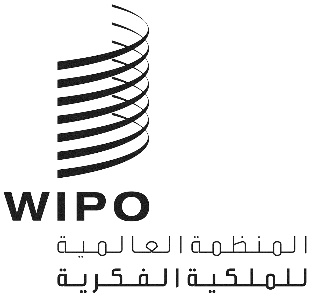 WIPO/GRTKF/IC/39/INF/4الأصل: بالإنكليزيةالتاريخ: 4 فبراير 2019اللجنة الحكومية الدولية المعنية بالملكية الفكرية والموارد الوراثية والمعارف التقليدية والفولكلورالدورة التاسعة والثلاثونجنيف، من 18 إلى 22 مارس 2019صندوق الويبو للتبرعات لفائدة الجماعات الأصلية والمحلية المعتمدة: مذكرة إعلامية عن التبرعات وطلبات الدعموثيقة من إعداد الأمانةتحتوي هذه الوثيقة على المعلومات المطلوب تبليغها للجنة الحكومية الدولية المعنية بالملكية الفكرية والموارد الوراثية والمعارف التقليدية والفولكلور ("اللجنة") بشأن طريقة عمل صندوق التبرعات لفائدة الجماعات الأصلية والمحلية المعتمدة ("الصندوق"). وترد قواعد الصندوق في مرفق الوثيقة WO/GA/32/6 التي وافقت عليها الجمعية العامة للويبو في دورتها الثانية والثلاثين المعقودة في سبتمبر 2005 ثم عدّلتها في دورتها التاسعة والثلاثين في سبتمبر 2010.وتنص القاعدة 6(و) من قواعد الصندوق على ما يلي:"(و)	قبل كل دورة من دورات اللجنة، يوجِّه المدير العام للويبو إلى المشاركين مذكرة إعلامية تضم ما يلي:"1"	مستوى التبرعات المدفوعة للصندوق في التاريخ الذي كُتبت فيه المذكرة؛"2"	وهوية المتبرعين (ما لم يطلب المتبرع صراحة عدم ذكر هويته)؛"3"	ومقدار الموارد المتاحة مع أخذ الأموال المصروفة بعين الاعتبار؛"4"	وقائمة الأشخاص المستفيدين من دعم الصندوق منذ إصدار المذكرة الإعلامية السابقة؛"5"	والأشخاص الذين اختيروا للاستفادة من الدعم لكنهم انسحبوا؛"6"	ومقدار الدعم المُقدَّم لكل مستفيد؛"7"	ووصف مُفصّل بما يكفي، لطالبي الدعم للدورة اللاحقة.وتُوجَّه هذه المذكرة إلى أعضاء المجلس الاستشاري، واحدا واحدا، من أجل البحث والتداول."وهذه الوثيقة هي المذكرة الإعلامية الحادية والثلاثون كما يقتضيه قرار الجمعية العامة للويبو. وفيما يلي المعلومات المطلوب تبليغها للمشاركين في الدورة التاسعة والثلاثين للجنة:مستوى المبالغ المتبرع بها للصندوق حتى 4 فبراير 2019 وأسماء الجهات المتبرعة:مبلغ 092.60 86 فرنكا سويسريا (ما يعادل 000 500 كرونة سويدية في ذلك التاريخ) دفعه البرنامج السويدي الدولي للتنوع البيولوجي (SwedBio/CBM) في 7 نوفمبر 2006؛ومبلغ 684 31 فرنكا سويسريا (ما يعادل 000 20 يورو في ذلك التاريخ) دفعته حكومة فرنسا في 20 ديسمبر 2006؛ومبلغ 992.50 29 فرنكا سويسريا (ما يعادل 000 25 دولار أمريكي في ذلك التاريخ) دفعه صندوق كريستنسن في 27 مارس 2007؛ومبلغ 000 150 فرنك سويسري دفعه المعهد الفدرالي السويسري للملكية الفكرية، برن، سويسرا، في 8 يونيو 2007؛ومبلغ 965.27 5 فرنكا سويسريا (ما يعادل 000 5 دولار أمريكي في ذلك التاريخ) دفعته وزارة العلوم والتكنولوجيا، جنوب أفريقيا، في 14 أغسطس 2007؛ومبلغ 255.16 98 فرنكا سويسريا (ما يعادل 000 60 يورو في ذلك التاريخ) دفعته حكومة النرويج في 20 ديسمبر 2007؛ومبلغ 000 100 فرنك سويسري دفعه المعهد الفدرالي السويسري للملكية الفكرية، برن، سويسرا، في 7 فبراير 2008؛ومبلغ 500 12 فرنك سويسري (ما يعادل 441 13 دولارا أمريكيا في ذلك التاريخ) دفعته وزارة العلوم والتكنولوجيا، جنوب أفريقيا، في 25 مارس 2011؛ومبلغ 500 فرنك سويسري (ما يعادل 573 دولارا أمريكيا في ذلك التاريخ) دفعه متبرع مجهول في 10 مايو 2011؛ومبلغ 500 89 فرنك سويسري (ما يعادل 000 100 دولار أسترالي في ذلك التاريخ) دفعته حكومة أستراليا في 20 أكتوبر 2011؛ومبلغ 000 15 فرنك سويسري دفعته حكومة أستراليا في 20 يونيو 2013؛ومبلغ 694.40 4 فرنكا سويسريا دفعته حكومة نيوزيلاند في 20 يونيو 2013؛ومبلغ 835 37 فرنكا سويسريا دفعته حكومة أستراليا في 28 فبراير 2017؛وتساوي المبالغ المقيّدة في حساب الصندوق حتى 20 نوفمبر 2018 ما مجموعه 236.71 661 فرنكا سويسريا.مبلغ الموارد المتاحة:المبلغ المتاح في الصندوق حتى 4 فبراير 2019، بما في ذلك الرسوم والفوائد المصرفية: 96.50 فرنكا سويسريا.المبلغ المخصص في 4 فبراير 2019: لا يوجد.المبلغ المتاح في الصندوق بعد خصم المبلغ المخصص في 4 فبراير 2019: 96.50 فرنكا سويسريا.قائمة الأشخاص المستفيدين أو الذين أوصي بتمويل مشاركتهم من الصندوق منذ صدور المذكرة الإعلامية السابقة:طالب الدعم الذي أوصي بتمويل مشاركته في الدورة الثامنة والثلاثين للجنة ومُنح، باعتباره الأول حسب الأولوية، إمكانية الاستفادة من تمويل جزئي من الصندوق، ولكنه لم يقبل العرض:السيدة لوسيا فرناندا إناسيو بيلفورت ساليسالجنسية: البرازيلعنوان المراسلة: روندا ألتا، البرازيلاسم الجهة المعتمدة بصفة مراقب التي سمّت المرشحة: معهد الشعوب الأصلية البرازيلي للملكية الفكرية (INBRAPI)مقر الجهة المعتمدة بصفة مراقب: روندا ألتا، البرازيلطالب الدعم الذي أوصي بتمويل مشاركته في الدورة الثامنة والثلاثين للجنة ومُنح، باعتباره الثاني حسب الأولوية، إمكانية الاستفادة من تمويل جزئي من الصندوق، وقبل العرض:السيدة جينيفر تايولي كوربوزالجنسية: الفلبينعنوان المراسلة: كويزون سيتي، الفلبيناسم الجهة المعتمدة بصفة مراقب التي سمّت المرشحة: مؤسسة تبتيبا - مركز الشعوب الأصلية الدولي للبحث في السياسة العامة والتعليممقر الجهة المعتمدة بصفة مراقب: باغيو سيتي، الفلبينطالبا الدعم الآخران اللذان أوصي بتمويل مشاركتهما في الدورة الثامنة والثلاثين للجنة والذين، عند توفر الأموال، ولكن لم تكن هناك موارد مالية كافية في الصندوق لتمويلهما في 20 نوفمبر 2018 (باعتبارهما الثالث والرابع حسب الأولوية):السيد جون كولول أولي تينغواالجنسية: كينياعنوان المراسلة: نانيوكي، كينيااسم الجهة المعتمدة بصفة مراقب التي سمّت المرشح: مؤسسة التراث الثقافي لشعب الماسايمقر الجهة المعتمدة بصفة مراقب: نانيوكي، كينياالسيدة جيون لورينزوالجنسية: الولايات المتحدة الأمريكيةعنوان المراسلة: بويبلو لاجونا (نيو مكسيكو)، الولايات المتحدة الأمريكيةاسم الجهة المعتمدة بصفة مراقب التي سمّت المرشحة: الرابطة العالمية للشعوب الأصليةمقر الجهة المعتمدة بصفة مراقب: كاهناواكي (كيبيك)، كنداطالبا الدعم الآخران اللذان أوصي بتمويل مشاركتهما في الدورة التاسعة والثلاثين للجنة والذين، عند توفر الأموال، ولكن لم تكن هناك موارد مالية كافية في الصندوق لتمويلهما في 4 فبراير 2019 (حسب الأولوية):السيد أودون نسومبو كابوالجنسية: جمهورية الكونغو الديموقراطيةعنوان المراسلة: مبوجي - مايي، جمهورية الكونغو الديمقراطيةاسم الجهة المعتمدة بصفة مراقب التي سمّت المرشح: مركز البحوث والنهوض بالقانونمقر الجهة المعتمدة بصفة مراقب: مبوجي - مايي، جمهورية الكونغو الديمقراطيةالسيد كعباج كوندي تشوكالجنسية: بوليفياعنوان المراسلة: لاباز، بوليفيااسم الجهة المعتمدة بصفة مراقب التي سمّت المرشح: مركز الدراسات المتعددة التخصصات أيمارا (CEM-Aymara)مقر الجهة المعتمدة بصفة مراقب: لاباز، بوليفياالمبالغ المصروفة للمشاركة في الدورة الثامنة والثلاثين للجنة:السيدة جينيفر تايولي كوربوز: 650 1 فرنكا سويسريا.المبالغ المخصصة للمشاركة في الدورة الثامنة والثلاثين للجنة:لم يُصرف أي مبلغ.قائمة طالبي الدعم للمشاركة في الدورة المقبلة للجنة: (حسب الترتيب الأبجدي الإنكليزي):السيد حمادي أج محمد أباالجنسية: ماليعنوان المراسلة: تومبوكتو، مالياسم الجهة المعتمدة بصفة مراقب التي سمّت المرشح: منظمة أدجمور (ADJMOR)مقر الجهة المعتمدة بصفة مراقب: تومبوكتو، ماليالسيد أغوسو مارسيلين إيغبيالجنسية: بننعنوان المراسلة: كوتونو، بنناسم الجهة المعتمدة بصفة مراقب التي سمّت المرشح: شباب بنن بلا حدود (JSF Bénin)مقر الجهة المعتمدة بصفة مراقب: كوتونو، بننالسيدة بيبي بارباالجنسية: أسترالياعنوان المراسلة: كيريبيلي سيدني، أستراليااسم الجهة المعتمدة بصفة مراقب التي سمّت المرشحة: مركز قانون الفنون في أستراليامقر الجهة المعتمدة بصفة مراقب: وولومولو، أسترالياالسيد كعباج كوندي تشوكالجنسية: بوليفياعنوان المراسلة: لاباز، بوليفيااسم الجهة المعتمدة بصفة مراقب التي سمّت المرشح: مركز الدراسات المتعددة التخصصات أيمارا (CEM-Aymara)مقر الجهة المعتمدة بصفة مراقب: لاباز، بوليفياالسيد رودريغو دي لا كروس إنلاغوالجنسية: إكوادورعنوان المراسلة: كيتو، إكوادوراسم الجهة المعتمدة بصفة مراقب التي سمّت المرشح: منظمة نداء الأرضمقر الجهة المعتمدة بصفة مراقب: كوسكو، بيروالسيد نيلسون دي ليون كنتوليالجنسية: بنماعنوان المراسلة: بنما سيتي، بنمااسم الجهة المعتمدة بصفة مراقب التي سمّت المرشح: جمعية قبائل كونا المتحدة في نابغوانا (KUNA)مقر الجهة المعتمدة بصفة مراقب: كوريجيمينتو، فيستا أليغري، أرايجان، بنماالسيدة سونيا موريكا رواالجنسية: كولومبياعنوان المراسلة: بوغوتا، كولومبيااسم الجهة المعتمدة بصفة مراقب التي سمّت المرشحة: مالوكا الدوليةمقر الجهة المعتمدة بصفة مراقب: بوغوتا، كولومبياالسيد أودون نسومبو كابوالجنسية: جمهورية الكونغو الديمقراطيةعنوان المراسلة: مبوجي - مايي، جمهورية الكونغو الديمقراطيةاسم الجهة المعتمدة بصفة مراقب التي سمّت المرشح: مركز البحوث والنهوض بالقانونمقر الجهة المعتمدة بصفة مراقب: مبوجي - مايي، جمهورية الكونغو الديموقراطيةالسيد ندياغا سولالجنسية: السنغالعنوان المراسلة: دكار، السنغالاسم الجهة المعتمدة بصفة مراقب التي سمّت المرشحة: برنامج الصحة التابع لمنظمة البيئة والتنمية في العالم الثالثمقر الجهة المعتمدة بصفة مراقب: دكار، السنغالالسيدة جينيفر تايولي كوربوزالجنسية: الفلبينعنوان المراسلة: كويزون سيتي، الفلبيناسم الجهة المعتمدة بصفة مراقب التي سمّت المرشحة: مؤسسة تبتيبا - مركز الشعوب الأصلية الدولي للبحث في السياسة العامة والتعليممقر الجهة المعتمدة بصفة مراقب: باغيو سيتي، الفلبينإن اللجنة مدعوة إلى الإحاطة علما بمضمون هذه الوثيقة.[نهاية الوثيقة]